Bulletin d’inscription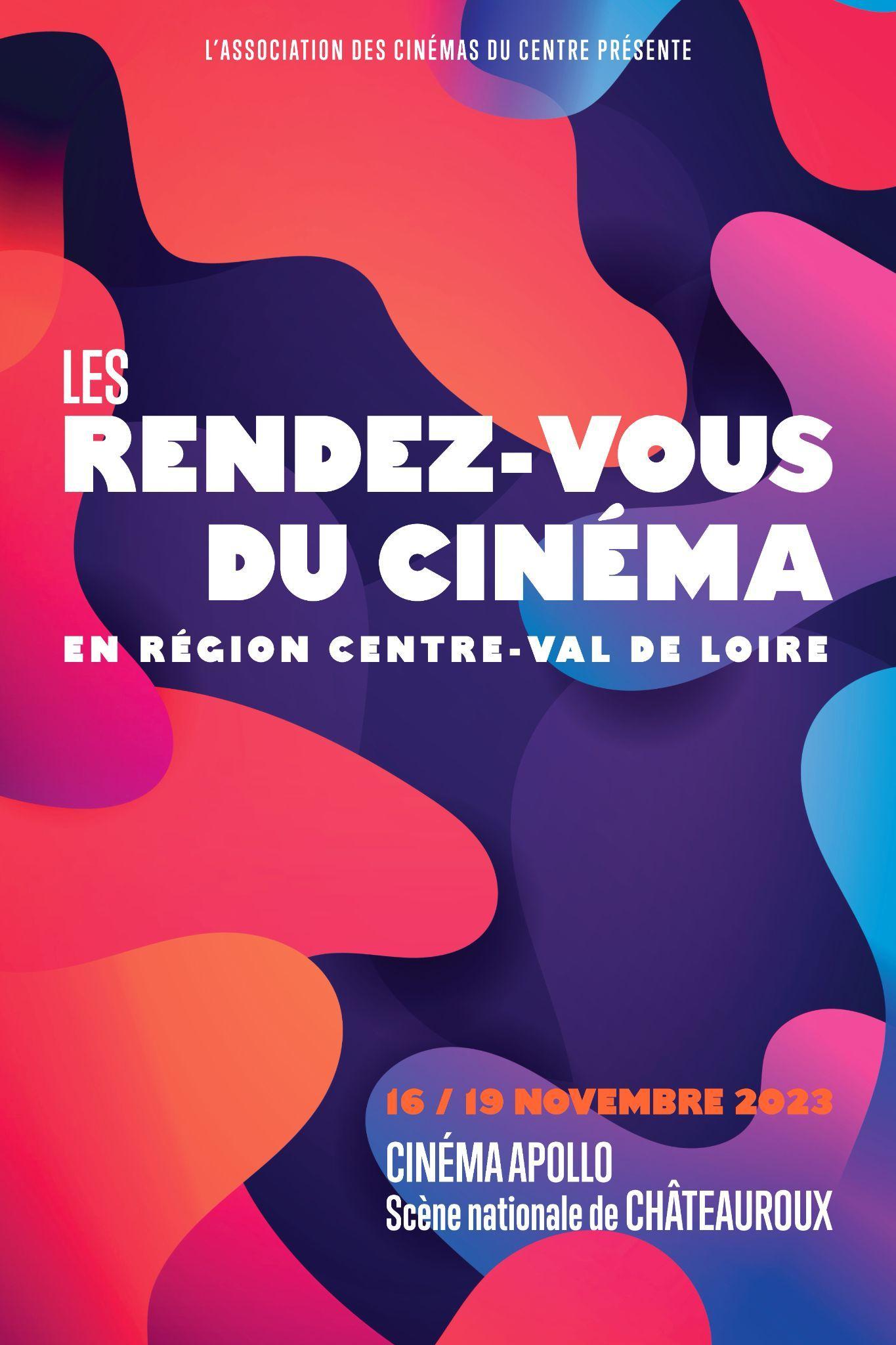 A retourner pour le 1er novembreSalle/Structure :Ville : Personne référente :Tél. :				Mail :Frais d’inscription par cinéma : 25€ - Inscription validée à réception du règlement.Règlement :chèque à l’ordre de l’ACC - virement bancaire : FR76 – 4255 – 9100 – 0008 – 0043 – 0167 - 182Merci de préciser les jours de présence des personnes inscritesHébergementHôtels proches du cinémaHôtel Le Continental - 02 54 34 36 12 - lecontinental@orange.fr www.hotel-continental36.com Hôtel Ibis - 02 54 34 61 61 - h1080@accor.com / https://all.accor.com/hotel/1080/index.fr.shtml Nombreuses propositions en AirBnB et gîtes : www.berryprovince.com Restauration Repas libres.Nombreux restaurants proches du cinéma : Café de Paris - 18 place de la République - 02 54 34 04 28 - Fermeture à 20hLe jardin d’italie - 61 rue Ledru Rollin - 02 54 07 60 94 - Fermé le dimancheMythic burger - 17 rue André Lescaroux - 02 54 24 60 60 Ichiban sushi - 36 rue de la Poste - 02 54 07 74 15 - Fermé le dimanchePossibilité de pique niquer au cinéma.Un repas collectif au Restaurant La Scaleta sera proposé le dimanche midi. Informations et réservations à venir.Nom/PrénomJeudi soirVendrediSamediDimanche